Конспект занятия в подготовительной  группе по художественному творчеству      Рисование декоративное по мотивам  кружевоплетения«Морозные узоры»                                               Подготовила воспитатель: Ищенко Н.Н. Цель:  учить рисовать морозные узоры в стилистике кружевоплетения. Расширить и разнообразить образный ряд – создать ситуацию для свободного творчества. Учить применять  разные декоративные элементы ( круг, овал, завитки,  листочки и т.д.) Совершенствовать  технику рисования концом кисти.    Развивать чувство формы и композиции.Предварительная работа: Беседа о прославленном искусстве кружевоплетения на примере вологодских мастериц. Рассматривание кружевных изделий (салфетки, платочки,  полотенца и т.д.) Сравнивание их с природными явлениями (морозные узоры на окнах).Материалы и инструменты: альбомные листы, гуашевые краски (синяя, голубая, белая, серая), кисти, баночки с водой, простые карандаши, стирательные резинки,  демонстративный  материал ( плакаты «Зима», «Зимнее окна»), кружевные салфетки.                                                  Ход работы.Воспитатель показывает детям плакат «Зимнее окна»  и читает стихотворение И. Бунина «На окне серебряном от инея»Показывает детям вологодские кружева на тёмном фоне (бархатная черная бумага) и предлагает сравнить их с узорами на окнах.- Ребята какие декоративные элементы  вологодские кружевницы позаимствовали у морозных окошек.Ответы детей.- А как можно нарисовать такие узоры?  Какие цвета мы будем с вами использовать в своей работе? Холодные или тёплые тона?Ответы детей.-Сначала  нам надо нарисовать узоры в карандаше, и только тогда , когда ваши окошки будут украшены, можно приступать к работе в цвете. Прорисовывать узоры нужно кончиком кисти , тогда они будут аккуратными и красивыми.               Самостоятельная деятельность детей. 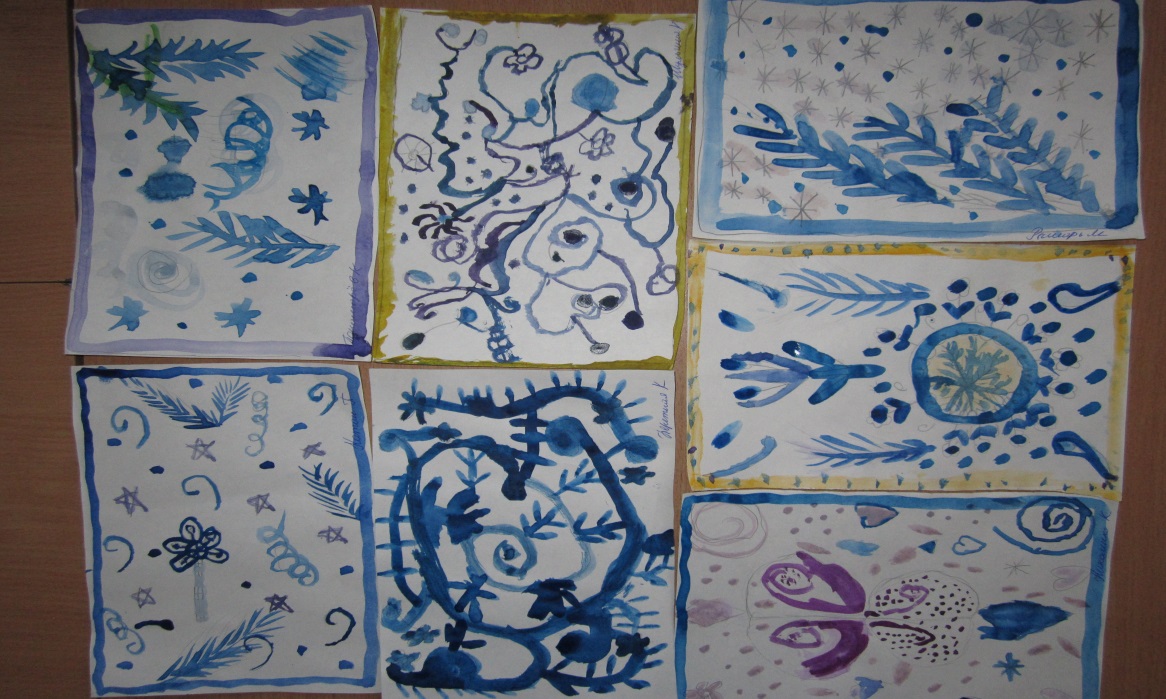 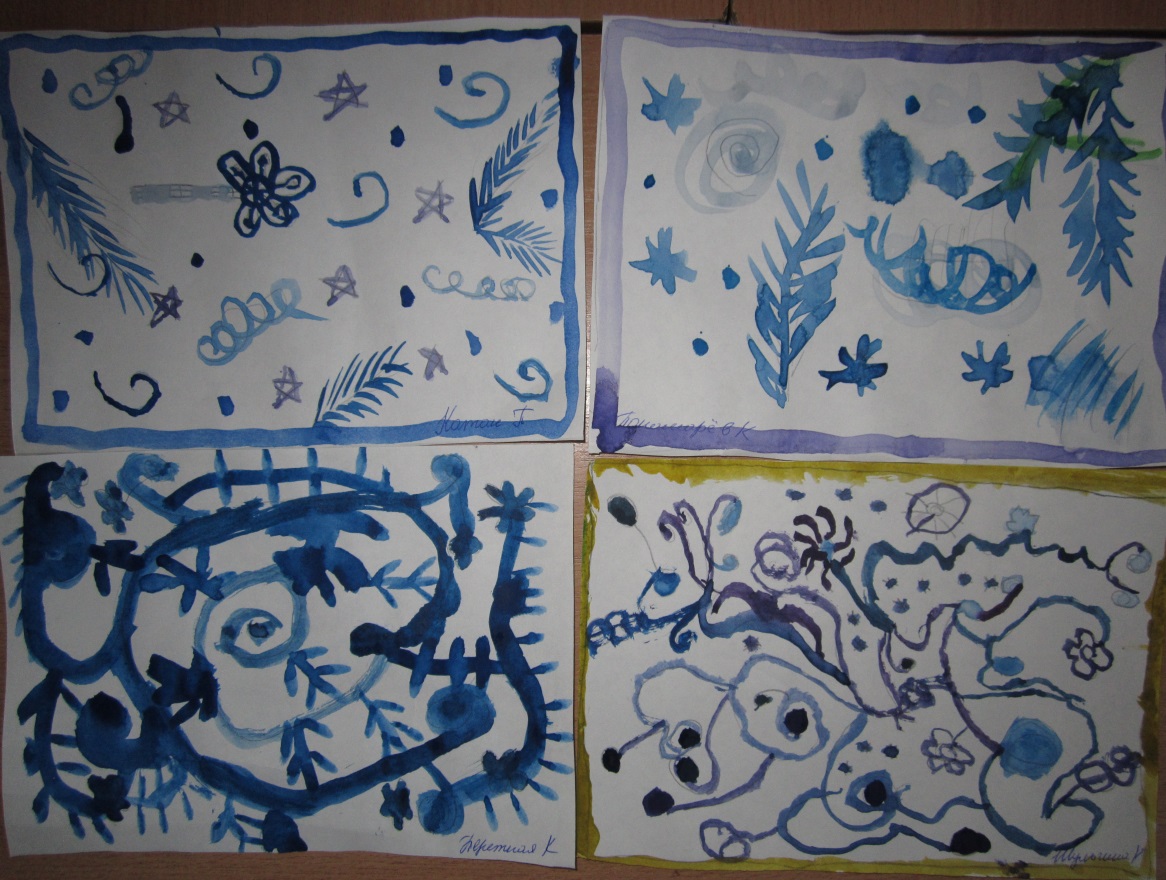 